 Price Book 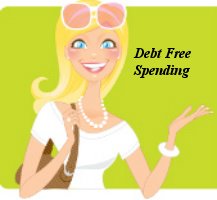 ItemBrandSizeStore 1Store 2Store 3